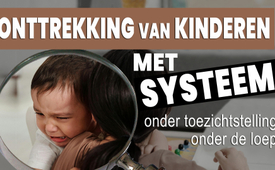 De onttrekking van kinderen met systeem – de onder toezichtstelling onder de loep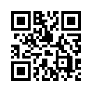 In Duitsland worden elk jaar tienduizenden kinderen overgebracht in ondertoezichtstelling door de staat. Duitsland is, wereldwijd gezien, het land met de meeste kinderen die onder toezicht worden gesteld. Heeft Duitsland echt de gevaarlijkste en onbekwaamste ouders ter wereld of zit er iets heel anders achter deze beangstigende hoge cijfers? Deze uitzending brengt licht in de duisternis en neemt het systeem dat achter de ondertoezichtstellingen zit nauwkeurig onder de loep.Hierna volgt een uitzending over: Onjuiste beoordelingsrapporten. Gewelddadig wegnemen van kinderen Verblijf in tehuizen en de gevolgen Kinderen Onder toezicht plaatsen - Big Business Overbelasting bij bureaus voor jeugdzorg Open deur voor kinderhandel In 2022 waren in Duitsland meer dan 66.000 kinderen en jongeren onder toezicht geplaatst. Ze werden overgebracht onder toezicht door de staat en in pleeggezinnen of tehuizen ondergebracht. Hieronder waren ook 28.600 niet-begeleide minderjarige vluchtelingen. Deze cijfers stijgen doorgaans al jaren of blijven op een vergelijkbaar niveau. Duitsland is internationaal gezien het land met het grootste onder toezicht gestelde aantal kinderen. Heeft Duitsland echt de gevaarlijkste en onbekwaamste ouders ter wereld of verbergen deze alarmerend hoge cijfers iets heel anders? Deze uitzending brengt licht in de duisternis en neemt het systeem dat achter het onder toezicht plaatsen zit nauwkeurig onder de loep. In de meeste van de 66.000 gevallen zijn de redenen voor het wegnemen van kinderen niet geweld, verwaarlozing of alcohol- of drugsverslaving van de ouders. De meeste kinderen worden onder toezicht geplaatst vanwege zogenaamde overbelasting van hun ouders. Andere redenen zijn bindingsstoornissen tussen ouders en kind, bindings-intolerantie van één ouder of, verrassend genoeg, in veel gevallen een te enge relatie tussen moeder en kind. In deze gevallen heeft het kind vaak gewoon een goede en harmonieuze relatie met de moeder. Onjuiste beoordelingsrapporten Tijdens de ondertoezichtstelling worden vaak psychologische rechtbankrapporten opgesteld over de wettelijke opvoeders. Deze rapporten vormen een belangrijke beoordelingsbasis voor de verantwoordelijke rechters van de familierechtbank en afhankelijk van de uitkomst wordt het verdere lot van de kinderen bepaald. Deze beoordelingsrapporten veroorzaken altijd grote schade, omdat ze leiden tot grote ingrepen in het gezin. Bovendien komen ze de getroffenen duur te staan. Ze kunnen de ouders tot 15.000 euro kosten en, als ze niet kunnen betalen, de belastingbetaler. In totaal wordt er jaarlijks meerdere 100 miljoenen euro’s verdiend. Deze beoordelingsrapporten bevatten vaak flagrante gebreken. Dr. Andrea Christidis, psycholoog, beoordelingsdeskundige, forensisch psycholoog en gedragstherapeut, die al meer dan 1000 beoordelingsrapporten over gezins- adviezen heeft geschreven, legt de volgende verklaring af: Ik heb geen enkel beoordelingsrapport gehad dat echt aan alle vaktechnische eisen voldeed. In bijna allemaal werden ernstige gebreken vastgesteld. In veel gevallen werden de getroffen ouders, respectievelijk ouderdelen na korte gesprekken, gedeeltelijk alleen na telefoongesprekken door de beoordelaren gediagnosticeerd. Mevrouw Dr. Christidis legt dit uit: Helaas is de huidige juridische situatie zo dat iedereen die door de rechter is aangewezen beoordelingsrapporten mag opstellen. Of hij het kan is een andere vraag. Als de rechter zegt: Ja, hij is er goed in, ik denk dat hij competent is, dan kan hij beoordelingsrapporten opstellen. Vaak wordt vastgesteld dat zelfs opgeleide psychologen vaak onwetenschappelijk te werk gaan. Bij de kinderen wordt bijvoorbeeld de Rohrschach inktvlekken methode gebruikt. Daar zien ze klodders inkt en moeten ze beschrijven wat ze erin herkennen. Dergelijke tests zijn volledig ongeschikt als bewijs in de rechtszaal en toch worden ze aangehaald als basis voor een beslissing over het welzijn van het kind. Dr. Christidis zegt hierover: Je kunt erin interpreteren wat je wilt. Je bent er gewoon vrij in. Het hangt af van de psyché van de expert, wat hij erin ziet en niet noodzakelijkerwijs wat het kind ziet. Op deze onwetenschappelijke en in vakkringen hoog omstreden basis kan elk door de beoordelaar gewenst resultaat worden gediagnosticeerd. In de meeste gevallen zijn de gevolgen fataal. Ouders worden in de beoordelingsrapporten vaak gediagnosticeerd met een gebrek aan opvoedingsvaardigheden of persoonlijkheidsstoornissen. Dit zijn dan de redenen voor het verlies van het ouderlijk gezag en de plaatsing van de kinderen in pleeggezinnen of tehuizen. De meeste mensen zijn niet bekent met deze feiten. Al deze procedures zijn niet toegankelijk voor de openbare mening en bijna niemand heeft toegang tot deze processen. Gewelddadig wegnemen van kinderen en de gevolgen daarvan Wat de afgifte van deze gebrekkige en vaak overdreven en onjuiste beoordelingsrapporten in de praktijk kan betekenen voor de betrokken gezinnen wordt hierna aan de hand van een paar concrete voorbeelden geïllustreerd. De nu volgende scènes kunnen zeer verwoestend zijn. Veel kinderen en hun ouders maken deze wreedheid echter aan den lijve mee. Daarom vragen we u om niet weg te kijken en de confrontatie aan te gaan met het lijden van kinderen en de gezinnen. Kinderen zijn zwak en hulpeloos, ze hebben geen lobby en worden door niemand gehoord. Tenzij ieder afzonderlijk van ons kijkt en actief wordt tegen dit onrecht. In het volgende geval wordt de moeder ervan beschuldigd dat ze haar zoon heeft vervreemd van de vader van het kind, omdat de jongen zelf zei dat hij zijn vader niet wilde bezoeken. De moeder werd vervolgens gediagnosticeerd met een persoonlijkheidsstoornis door een onjuist beoordelingsrapport en haar voogdij werd ingetrokken. Hoewel het 4-jarige jongetje met koorts in bed lag, werd hij bij zijn moeder weggehaald, zoals hierna te zien is. De grootouders waren die dag aanwezig en filmden de scène met hun mobiele telefoons. Oma:En de dochter was aan het werk en toen ging de bel en dan stormde het Bureau voor Jeugdzorg en de vader van het kind de gang in. En er werd een voet tussen de deur gezet. Toen namen ze een beslissing en Elias zou onder toezicht komen te staan en naar zijn vader gaan. En de dochter kwam dan meteen thuis van haar werk. En even later ging de bel weer en dan kwam de deurwaarder. En toen vroeg de deurwaarder aan Elias: Je papa staat voor de deur, hij wil je nu meenemen. En toen begon hij te huilen en zei: Nee, daar wil ik niet heen. En toen ging de deurwaarder weer weg en zei dat Elias voorlopig hier moest blijven om beter te worden. En toen kwamen er vijf of zes functionarissen, ik kan het nu niet eens precies zeggen, rond het bed staan waar de dochter met Elias lag en wilden hem meenemen. Opa:Mijn vrouw en ik hadden toen de tegenwoordigheid van geest om onze mobiele telefoons te pakken en erop in te zomen om toch nog iets te documenteren. Video-opname:Ai, ai, ai, Ik wil alleen met de vader van het kind praten. Kunnen we een jack en schoenen voor het kind krijgen? Alstublieft? Jack en schoenen voor het kind! Wilt u dit misschien halen? Kom hier, Steffi. Kom eens hier. Zeg tenminste gedag. Zeg één keer tot ziens. Zeg één keer tot ziens. Zeg één keer tot ziens. Laat u de deur los. Laat u de deur los. Interviewster:Hoe lang heeft u uw zoon dan niet gezien? Moeder:Ja, toen waren er vier maanden waarin ik hem helemaal niet zag. In het volgende geval werd de moeder op basis van een gebrekkig beoordelingsrapport valselijk beschuldigd van een persoonlijkheidsstoornis en werd haar daarom de voogdij ontnomen. Haar dochter filmt hoe om half zes 's ochtends medewerkers van Bureau Jeugdzorg met de politiebegeleiding voor de deur staan en haar 7-jarige zoon met geweld meenemen. Ja, en als we vertellen dat onze broer niet naar buiten wil, niet weg wil, dan... Ik wil niet! Alleen omdat iemand iets beweert dat helemaal niet waar is... Ik wil dit niet! Ik wil niet gaan! Maar je kunt me er niet van beschuldigen dat ik iets slechts heb gedaan. Iets echt ergs. Ergens sterven kinderen van de honger en er gebeurt niets. Er wordt goed voor mijn kind gezorgd en het wordt hier weggehaald. Nee, maar als ik niet wil. Ik wil het niet! Maar ik wil niet mee! Moeder:Ik krijg dat geschreeuw van mijn zoon nog steeds niet uit mijn oren toen ze hem de trap af sleepten. En de overbuurvrouw heeft alles meegekregen. Ze had nog gezien hoe hij zich aan het deurkozijn probeerde vast te klampen toen de politie hem daar wegsleepte. En toen draaide die politieagent, een heel sterke man, de armen van mijn zoontje van zeven om en trok hem van me weg. En toen gooide deze hem over zijn schouder en vertrok met hem. En mijn zoon schreeuwde en schreeuwde en schreeuwde en schreeuwde. En dat krijg je niet meer uit je oren. Je zou kunnen denken dat dit slechts geïsoleerde gevallen en de absolute uitzondering zijn. Helaas maken veel ouders en kinderen melding van dergelijke brute voorvallen. De gevolgen van deze traumatische ervaringen blijven vaak een leven lang onverwerkt. Angsttoestanden, paniekaanvallen en bindingsstoornissen zijn slechts een kleine greep uit de gevolgen waar kinderen en gezinnen meestal de rest van hun leven mee worstelen. Hier zijn twee voorbeelden ter illustratie: Nico:Ik kwam toch terug, en ik was heel bang dat er op een gegeven moment weer twee mensen zouden staan die me dan gewoon weer mee zouden nemen. Moeder:Ik heb hem dan zes maanden lang naar school begeleid, ik heb naast hem gezeten en ja, ik heb eigenlijk alles gedaan wat je je maar kunt voorstellen om het kind te begeleiden en zijn angst weg te nemen. Paul was nog maar twee toen hij bij het gezin werd weggehaald. Hij stopte met praten en heeft tot vandaag nog steeds een spraakprobleem. Veel kinderen lijden ook onder het trauma dat ze uit hun vertrouwde omgeving worden weggerukt. Dit leidt onherroepelijk tot diepe verwondingen en gedragsveranderingen bij de kinderen. Als de ouders de kinderen dan mogen bezoeken, vinden deze bezoeken meestal onder toezicht plaats. Er gelden strikte regels voor de bijeenkomsten, die meestal zeer zelden zijn. De ouders mogen geen gevoelens tonen of praten over hun gemeenschappelijke verleden. Als de regels worden overtreden, wordt bezoek helemaal verboden. Tehuisverblijven en de gevolgen daarvan Hoewel het om het welzijn van de kinderen zou moeten gaan, verslechtert een verblijf in een tehuis de situatie van de kinderen in de meeste gevallen dramatisch. Verblijven in tehuizen hebben vaak ernstige gevolgen voor kinderen en jongeren. Wakia is hier een ander voorbeeld van. Wat hebben meer dan drie jaar in het tehuis gedaan met de vrolijke Wakia? Het heeft me tamelijk veranderd. Hoe aardig iemand die je net hebt ontmoet ook is, je moet hem nog steeds niet echt vertrouwen. Dat is wat ik ervan heb geleerd. Dr. Christidis legt uit dat dit geen op zichzelf staand geval is: Onder toezicht stellen - Big Business In 2022 verbleven in Duitsland 121.000 kinderen in tehuizen en ongeveer 86.000 kinderen in pleeggezinnen. Verblijf in het tehuis kost €42.000 - €54.000 per kind voor een jaar. Voor het opnemen van een pleegkind ontvangen gezinnen een maandelijkse zorgvergoeding van 700 tot 900 euro, afhankelijk van de leeftijd van het kind. De belastingbetalers betalen €4,9 miljard per jaar voor deze maatregelen. Het volgende fragment uit een gesprek met een medewerker die al tientallen jaren in de jeugdzorg werkt, verduidelijkt de situatie. Medewerkster in de jeugdzorg: Het stationaire gebied is het gebied dat het meeste geld oplevert. Ik bedoel, uiteindelijk kun je zien dat de stationaire voorzieningen in de loop der jaren steeds meer uitgebreid worden. Degenen die de kinderen bij wijze van spreken op de markt gooien, zijn de bureaus voor jeugdzorg. Interviewster: Op de markt gooien? Medewerkster in de jeugdzorg:Ik zeg dit heel bewust: Op de markt gooien! Want zo is het: het gaat om geld, het gaat om geld. En als ik een jongere aangeboden krijg van Bureau Jeugdzorg voor een bepaald dag- of maandtarief, dan doe ik een aanbod aan Bureau Jeugdzorg en Bureau Jeugdzorg zegt dan: ik accepteer dit aanbod of ik accepteer het niet. Het is tenslotte een bedrijf. En de bureaus voor jeugdzorg zijn uiteindelijk blij als ze een verantwoordelijke hebben die de jongeren uit handen neemt. Hoe het met de kinderen gaat in de inrichtingen en of de maatregelen die daar worden genomen zinvol en nuttig zijn voor de kinderen, wordt vaak niet voldoende gecontroleerd door de medewerkers van Bureau Jeugdzorg. Steeds weer kwamen er schandalen aan het licht over kinderen uit Duitsland die werden overgedragen aan pleeggezinnen en tehuizen in het buitenland. Ze gingen daar niet naar school en hun andere wedervaren werden niet gecontroleerd, of bewaakt. In dit geval heeft het financiële aspect voorrang op het welzijn van het kind. Een inrichting ontvangt tot €5.000 per maand voor het kind van Bureau Jeugdzorg. Als de inrichting het kind bijvoorbeeld naar een pleeggezin in Polen stuurt, hoeft hiervoor slechts €600 per maand te worden betaald. Wat er met de rest van het geld gebeurt, wordt vaak niet gecontroleerd. Overbelasting bij bureaus jeugdzorg Er is ook een tekort aan personeel bij de meeste bureaus voor jeugdzorg en de werknemers zijn voortdurend overbelast. Er is dus een gebrek aan tijd en personeel om de verblijfplaats en het welzijn van de kinderen te controleren. Veel maatschappelijk werkers zeggen hun baan op omdat ze de manier waarop het werk wordt gedaan niet langer kunnen behartigen. Een jeugdzorg ambtenares uit Berlijn over dit onderwerp: Het is gewoon zo dat mensen hier niet meer willen blijven en niet meer onder de werkvoorwaarden willen werken, collega's vertrekken die het gewoon te druk hebben en zeggen: Nee, voor mij is dat niet langer sociaal werk in de zin dat ik het wil doen, en dan ergens anders heen willen gaan. Dit maakt de situatie alleen maar erger. De vraag blijft ook wie daar het werk dan gaat doen. Dr. Christidis, die zich al jaren bezighoudt met onwettige onder toezicht stellingen en veel zaken persoonlijk begeleidt, zegt hierover het volgende: En de administratie, d.w.z. het personeel van Bureau Jeugdzorg, ik zou zeggen dat zij slechts uitvoerders zijn. Denk maar niet dat er psychologen of sociaal pedagogen tussen zitten, zoals vroeger wel eens gebeurde, dat gebeurt enkel sporadisch. Soms hebben we een kleuterleidster, soms hebben we een motoloog, die verantwoordelijk is voor bewegingstherapie of iets dergelijks. Mensen die helemaal geen idee hebben, sommigen van hen. Ook studiestakers, echt en masse. Dat betekent dat ze geen deskundigheid hebben, ze hebben alleen ambtsbevoegdheid, toch? Hiervoor krijgen ze geld, dat ze zoiets doen. Dit personeelstekort betekent ook dat de veiligheid en dus het welzijn van kinderen die in existentiële nood verkeren door misbruik, verwaarlozing of geweld niet langer kan worden gegarandeerd. Dit laat duidelijk zien dat de staat, die al jaren op de hoogte is van deze misstanden, zich niet bekommert om de kinderen en hun welzijn. Gezien de bedenkelijke begrotingssituatie wordt de sociale sector bezuinigingen die in totaal miljoenen bedragen. Het volgende moet op deze plaats worden benadrukt: Er zijn veel jeugdzorgwerkers en opvoeders in de tehuizen die hun werk graag doen en toegewijd zijn. Ze zijn goedhartig en richten zich op de kinderen en hun welzijn. Zoals hier in detail is uitgelegd, wordt het voor hen echter steeds onmogelijker om hun werk nauwgezet en met de nodige zorg en steun uit te voeren. Open deur voor kinderhandel* Een ander aspect dat hier slechts kort aan bod komt, is kinderhandel. In dit ondoorzichtige en nauwelijks gecontroleerde systeem is het gemakkelijk om kinderen ongemerkt te laten verdwijnen. Het is aangetoond dat dit duizenden kinderen per jaar overkomt. Deze kinderen kunnen gevangen worden gehouden in kinderbordelen en ook worden gebruikt voor ritueel misbruik. In de instellingen en tehuizen zijn de kinderen vaak overgeleverd aan de verzorgers en volledig afhankelijk. Dit zet de deur open voor misbruik en er zijn al veel schandalen dit aangaande aan het licht gekomen. Het werd duidelijk dat hooggeplaatste politici, rechters, politieagenten en maatschappelijk werkers vaak betrokken waren bij kindermisbruik. Zie over dit thema andere al gepubliceerde Kla.TV-uitzendingen, die worden vermeld in het blauwe informatieveld onder de uitzending. ConclusieHet is duidelijk geworden dat kinderen door hun onttrekking door bureau jeugdzorg getraumatiseerd en voor het leven beschadigd zijn. In veel gevallen gaat het om winst en het kind als handelswaar en niet om bescherming en bewaring voor schade. Het systeem verdoezelt en stimuleert dit misbruik. Mevrouw Christidis legt dit als volgt uit: Gaat het er hier om dat de opvoeding wordt overgenomen door de staat? Worden ouders al hun rechten ontnomen? In 2002 zei Olaf Scholz al tegen de krant Die Welt: We willen de hoogste soevereiniteit over de kinderbedden veroveren. En kort daarna had hij gezegd: We hebben, de SPD heeft al controle als hoogste soevereiniteit over de kinderbedden. In duidelijke taal betekent dit dat de staat zoveel mogelijk invloed heeft op de opvoeding van kinderen. Ouderlijke rechten worden geminacht en er wordt van buitenaf ingegrepen in het gezin. Dit is in overeenstemming met de door de VN besloten genderagenda. Een van de doelen is om de rechten van ouders over hun kinderen af te schaffen om een globaal, gelijkgeschakeld gezins- en maatschappelijk model door te zetten. Want volgens de genderideologie ligt de verantwoordelijkheid voor de opvoeding en het welzijn van kinderen niet in de eerste plaats bij het gezin, maar bij de staat en zijn instellingen, scholen, jeugdtehuizen, internaten enz. Ondanks alle schandalen en feiten die blijven uitlekken met betrekking tot het wegnemen van kinderen, kinderroof en kinderhandel, zijn er geen gefundeerde onderzoeken en onthullingen tot op de bodem van de zogenaamde rechtsstaat. De publieke media zwijgen ook grotendeels en geven geen ruchtbaarheid aan de schandalen op grote schaal of eisen geen verantwoording van de daders. Sommige explosieve en misleidende berichten werden gedeeltelijk uit de media-archieven verwijderd. Wat is nu de eis van het ogenblik om dit te stoppen? Talloze organisaties, individuen zoals toegewijde artsen, psychologen en advocaten die zich inzetten voor de rechten van kinderen hebben hier een duidelijk antwoord op: pr-werk. Deze feiten moeten openbaar worden gemaakt. In december 2023 werd er bijvoorbeeld een perssymposium georganiseerd door de MWGFD e.V. over het onderwerp Institutionele inbreuken op onze kinderen. Dat dit thema als een rood waarschuwingslicht dagelijks onder de aandacht wordt gebracht van al onze medeburgers is de wens van de MWGFD en van iedereen die geeft om het welzijn van onze kinderen. We moeten er allemaal voor zorgen dat deze informatie op grote schaal wordt verspreid. Juist alle rechters, openbare aanklagers, leraren, opvoeders en artsen in het bijzonder moeten worden geïnformeerd en opgeroepen om hun steentje bij te dragen aan het droogleggen van dit ontzettende moeras. De conclusie moet zijn: We hebben moedige mensen nodig, de tijd van zwijgen en wegduiken is voorbij, nu is iedereen nodig.door je.Bronnen:Kinder- und Jugendhilfe in Deutschland – Inobhutnahme( 01.08.23) IjAB
https://www.kinder-jugendhilfe.info/aufgaben-und-handlungsfelder/andere-aufgaben/inobhutnahme

Inobhutnahmen im Jahr 2022 wieder stark gestiegen: 40 % mehr Fälle als im Vorjahr( 26.06.23) Statistisches Bundesamt( Destatis)
https://www.destatis.de/DE/Presse/Pressemitteilungen/2023/06/PD23_246_225.html

Suzanne Grieger Langer über #jugendamt #gutachtenmafia #inobhutnahme(n) #kinderklau #kinderraub( 30.06.23) Sapere Aude     
https://www.youtube.com/watch?v=0njjmGWuwKU

KONTRAFUNK | Fälle von willkürlichem Kindesentzug( 21.12.22) Psalm133
https://www.youtube.com/watch?v=n0fI65qUwNE

M. Molli: Wie Gerichtsgutachter Familien zerstören( 4.11.15) YouTube
https://www.youtube.com/watch?v=xQDs4rGVnpc

Beispiel Rorschach-Test-Bilder
https://www.etsy.com/de/listing/1100238448/12-rorschach-test-ar

Pressesymposium zu »Institutionelle Übergriffe auf unsere Kinder«( 28.09.23) MWGFD
https://www.mwgfd.org/kindeswohl/

Statistisches Bundesamt: Zahl der Inobhutnahmen um 40 Prozent gestiegen( 26.06.23) ZEIT ONLINE
https://www.zeit.de/gesellschaft/familie/2023-06/statistisches-bundesamt-anstieg-inobhutnahme-kinder-jungendliche-jugendaemter

WDR Doku: Wenn der Streit ums Kind eskaliert: Von Entfremdung und Bindungsintoleranz | WDR Doku( 22.08.23) YouTube   
https://www.youtube.com/watch?v=VdisLYSa5Mo

Privat Birne: MDR Exakt - die Story Das Kind ist weg( 20.10.14) YouTube
https://www.youtube.com/watch?v=CwieKFp8Iyc

Magic Puma: Mit Kindern Kasse machen – Hat das Jugendamt versagt( 13.03.19) YouTube
https://www.youtube.com/watch?v=Wk92o4LWgwA

LIVE | ALEXA FRAGT NACH! "SCHÜTZT UNSERE KINDER"( 26.10.23) Frag doch mal Alexa! A. Nietfeld, Heilpraktikerin
https://www.youtube.com/watch?v=ReVBtgpkTGA

Über 207.000 junge Menschen wuchsen 2022 in einem Heim oder einer Pflegefamilie auf( 21.12.23) Statistisches Bundesamt( Destatis)
https://www.destatis.de/DE/Presse/Pressemitteilungen/2023/12/PD23_493_225.html

Prof. Dr. Richard Günder: Für welche Kinder und Jugendliche kann Heimerziehung sinnvoll sein?( 31.05.01) www.familienhandbuch.de
https://www.familienhandbuch.de/unterstuetzungsangebote/beratung/heimerziehung.php

Julia Gerbeth: Wie ihr Eltern auf Zeit werdet – und was ihr vorab bedenken solltet( 10.01.23) ELTERN
https://www.eltern.de/kinderwunsch/familienplanung/pflegekind-aufnehmen--elternschaft-auf-zeit--13456840.html

Tobias Lill: Heimkinder in Deutschland – SOS im Kinderdorf( 16.05.18) SPIEGEL Panorama
https://www.spiegel.de/panorama/gesellschaft/heimkinder-zahl-in-deutschland-waechst-seit-jahren-stark-an-a-1207610.html

Aleksandra van de Pol & Gottlob Schober: Kinder in Not - Überforderte Jugendhilfe( 24.01.24) REPORT MAINZ
https://www.daserste.de/information/politik-weltgeschehen/report-mainz/sendung/2024/SB_Kinder_in_Not-100.html

LIVE Alexa fragt nach... bei Dr. Andrea Christidis und Uwe Kranz - Teil 2: SCHÜTZT UNSERE KINDER( 19.10.23) Frag doch mal Alexa! A. Nietfeld, Heilpraktikerin

https://www.youtube.com/watch?v=DNY0U1t-F14

Jonas Wahmkow & Benjamin Probst:  Sozialpolitik in Berlin: Kurz vor dem Kollaps( 04.07.23h) TAZ
https://taz.de/Sozialpolitik-in-Berlin/!5941856/

Dr. Andrea Christidis über die Hintergründe von Kinderraub( 23.02.18) kla.tv
www.kla.tv/11989

mwdfg: Dr. Andrea Christidis – sekundäre Kindeswohlgefährdung( 28.09.23) rumble
https://rumble.com/v3ocnb5-dr.-andrea-christidis-institutionelle-bergriffe-auf-unsere-kinder.html

Günter Lachmann: WELT am SONNTAG – Lufthoheit über Kinderbetten( 10.11.02) WELT
https://www.welt.de/print-wams/article122357/Lufthoheit-ueber-Kinderbetten.html

Soziologe Wolfgang Hammer: Weil Beziehung zu eng ist: Jugendamt nimmt alleinerziehenden Müttern die Kinder weg( 09.12.19) FOCUS online
https://www.focus.de/familie/eltern/eltern-berichten/zu-enge-bindung-jugendamt-trennt-grundlos-muetter-und-kinder-erschreckende-fallstudie-offenbart_id_11388092.html

Stefan Fuchs: Kentler-Experiment: Sexueller Missbrauch statt Fürsorge 
( 24.02.24) Die Tagespost
https://www.die-tagespost.de/leben/familie/kentler-experiment-sexueller-missbrauch-statt-fuersorge-art-248451

Clauda van Laak: Großes Verständnis für Pädophilie im Kinderschutzbund  Deutschlandfunk Kultur( 15.05.15)
https://www.deutschlandfunkkultur.de/gutachten-grosses-verstaendnis-fuer-paedophilie-im-100.html

BEZIRKSAMT MITTE
Jugendamt-Skandal: So betrog ein Duo die Stadt
Von Ulrich Gassdorf, Jan Haarmeyer, Sascha Balasko  
Hamburger Abendblatt( 25.11.2016)
https://www.abendblatt.de/hamburg/hamburg-mitte/article208789695/Jugendamt-Skandal-So-betrog-ein-Duo-die-Stadt.html

Skandal in Verwaltung
Pflegekinder an pädophile Straftäter vermittelt  
B.Z. Die Stimmer Berlins  ( 31.05.2015)
https://www.bz-berlin.de/berlin/pflegekinder-an-paedophile-straftaeter-vermittelt

Kinder in Brandenburg misshandelt?
Skandal-Heime werden geschlossen!
BILD Potsdam( 07.11.2013)
https://www.bild.de/regional/berlin/kinderheim/heime-werden-geschlossen-33281470.bild.html

PANORAMA
Elfjähriger Jeremie flieht aus Zirkus – Vorwürfe gegen Jugendamt
NTV( 23.11.2012) 
https://www.n-tv.de/panorama/Vorwuerfe-gegen-Jugendamt-article7843356.html

Missbrauchsverdacht in Reinickendorf - Mitarbeiter von Berliner Jugendamt soll in Chats Kinder bedrängt haben 
TAGESSPIEGEL Von Sylvia Vogt ( 22.07.2015)
https://www.tagesspiegel.de/berlin/mitarbeiter-von-berliner-jugendamt-soll-in-chats-kinder-bedrangt-haben-3644164.html

Vorwürfe gegen die Schönhof GmbH
Misshandlungen im Jugendheim?
NORDKURIER ( 26.03.2015)
https://web.archive.org/web/20150330075504/http://www.nordkurier.de/mecklenburg-vorpommern/misshandlungen-im-jugendheim-2613879503.html

JUGENDHEIM „FRIESENHOF“
Schwere Vorwürfe: Wurden Mädchen in Jugendhilfe gequält?
Von Christoph Heinemann und Matthias Popien  
HAMBURGER ABENDBLATT( 29.05.2015)
https://www.abendblatt.de/region/schleswig-holstein/article205348629/Schwere-Vorwuerfe-Wurden-Maedchen-in-Jugendhilfe-gequaelt.html#modal

Berliner Jugendamt vermittelte Kinder an Pädophile "Von mir hat er auch Videos gemacht. In der Badewanne und so"
Das Berliner Jugendamt gab jahrelang Pflegekinder in die Obhut pädosexueller Männer. Zwei Betroffene berichten nun erstmals von ihrem Leid.
Von Ann-Katrin Müller   
SPIEGEL Panorama( 30.12.2017)
https://www.spiegel.de/spiegel/berliner-jugendamt-vermittelte-kinder-an-paedophile-a-1185461.htm

Kinderheim St. Josef  
Zum Essen gab es Schläge: Missbrauch in Kinderheim
Institut für Praxisforschung und Projektberatung
Endbericht  der Studie von Oliver Schmale, dpa( 13.07.2022)
https://www.augsburger-allgemeine.de/baden-wuerttemberg/kriminalitaet-missbrauch-in-kinderheim-in-ludwigsburg-studie-vorgestellt-id63288531.html

Missbrauchsskandale  
Der lange Weg zur Aufklärung
Von Bernd Kastner und Rainer Stadler   
S.Z.( 10.2022)
https://www.sueddeutsche.de/kolumne/muenchen-missbrauch-kinderheim-ettal-1.5660566

NEWS KINDERHEIM
Missbrauchsvorwürfe gegen frühere Nonne
WELT von dpa/idi ( 07.03.2010)
https://www.welt.de/News/article102542787/Missbrauchsvorwuerfe-gegen-fruehere-Nonne.htmlKla.TV-uitzendingen over het onderwerp:Voler des enfants au lieu d’en prendre soin : une pratique juridique contradictoire ! (FRA) www.kla.tv/12398 Dr. Andrea Christidis over de achterliggende redenen van kinderroof (DE)www.kla.tv/11989 De Boedsekte II – 111 Slachtoffers, 50 Getuigen, 50 Daders (doorLois Sasek) (NL)www.kla.tv/27301 Het welzijn van de Kinderen bedreigd door de staat! „Institutionele controle op onze kinderen“ – Perssymposium van MWGFD – short cut (DE) www.kla.tv/27777 Deadly child abuse - documentary brings handlers and causes to light (ENG)www.kla.tv/20410 KentlerGate – Kindermisbruik onder staatsverantwoording (Documentaire van DemoFürAlle) (DE)www.kla.tv/26172 Seksuele voorlichting: Pedocriminaliteit in het gewaad van wetenschap – ExpressZeitung Nr. 53/54 (DE) www.kla.tv/26204 Kla.TV – Het andere nieuws ... vrij – onafhankelijk – ongecensureerd ...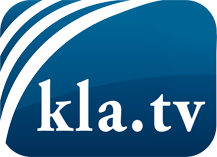 wat de media niet zouden moeten verzwijgen ...zelden gehoord van het volk, voor het volk ...nieuwsupdate elke 3 dagen vanaf 19:45 uur op www.kla.tv/nlHet is de moeite waard om het bij te houden!Gratis abonnement nieuwsbrief 2-wekelijks per E-Mail
verkrijgt u op: www.kla.tv/abo-nlKennisgeving:Tegenstemmen worden helaas steeds weer gecensureerd en onderdrukt. Zolang wij niet volgens de belangen en ideologieën van de kartelmedia journalistiek bedrijven, moeten wij er elk moment op bedacht zijn, dat er voorwendselen zullen worden gezocht om Kla.TV te blokkeren of te benadelen.Verbindt u daarom vandaag nog internetonafhankelijk met het netwerk!
Klickt u hier: www.kla.tv/vernetzung&lang=nlLicence:    Creative Commons-Licentie met naamgeving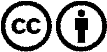 Verspreiding en herbewerking is met naamgeving gewenst! Het materiaal mag echter niet uit de context gehaald gepresenteerd worden.
Met openbaar geld (GEZ, ...) gefinancierde instituties is het gebruik hiervan zonder overleg verboden.Schendingen kunnen strafrechtelijk vervolgd worden.Dus in... heel kort: kinderen worden helemaal niet geholpen in inrichtingen. Dit kan hooguit het geval zijn bij kinderen die daadwerkelijk ernstig mishandeld zijn en waarbij de forensische geneeskunde duidelijk ernstige verwondingen bij kinderen heeft vastgesteld: Seksueel misbruik, wat het ook is, ja? Maar de, er zijn veel onderzoeken bekend, de kindertehuizen, bijvoorbeeld katholieke kindertehuizen of diaconale werken, zijn openbaar op het net. Ik heb er een paar gedownload die zelf hebben vastgesteld dat bijna 90% van de kinderen, of tieners later voordat ze eruit komen op de een of andere manier beschadigd zijn. Het zijn of drugsverslaafden, alcoholisten of criminelen geworden. Ze krijgen geen redelijke eindexamen, geen enkele, zelfs geen fatsoenlijke beroepsexamen, zodat ze vaak achteraf op de zak van de staat leven, omdat ze in, in wat ... Wat wordt er gedaan met de kinderen in de kindertehuizen? Ze worden opgeborgen. Ze hebben een personeelsbezetting om te huilen, ja? Dus ook daar wordt bespaard, alles wordt geprivatiseerd. Ze willen allemaal alleen maar winst maken. De kinderen worden dus opgeborgen en niet vooruitgeholpen. Het is allemaal onzin wat ze daar zeggen. 